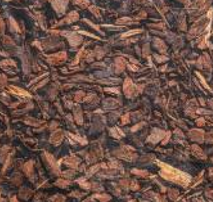 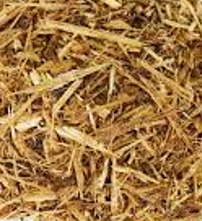 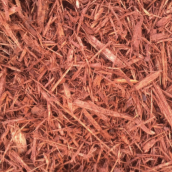 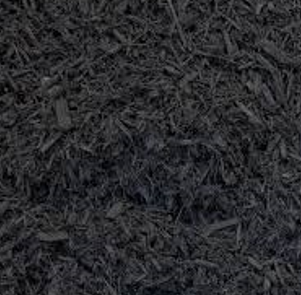 Order online at seminoleband.orgNeed assistance? Email: seminolewarhawkband@gmail.comor call/text 336-263-0658Delivery Date-April 17thBoost your home’s curb appeal AND support your Warhawk Band Program!